
Think About It! Write your answers below: Record Temperature DataInsert your thermometers. Record your bottles’ initial temperatures. Expose them to your chosen light source – either bright, direct sunlight or a 100W or brighter incandescent light bulb – and immediately start a timer. Record the temperature of both bottles every 20 seconds until they no longer change. The data table goes to 10 minutes, but once you’ve gotten three consistent temperatures in a row for both bottles, you can stop the experiment early. Optional: Consider repeating this experiment more than once. Multiple trials can add reliability to your data.ReflectionsNow that you have completed this investigation, think about what you learned from your research and experiment. Answer the questions below.How are human activities driving climate change?What 3 interventions would you provide to a community in an extreme heat emergency?How has this lesson altered or confirmed your views about climate change?A good rule of disaster planning is that it is generally less expensive to prepare for an emergency than it is to respond to one. How do you think this applies to climate change?As sea levels rise due to climate change, people who live in island nations like Kiribati will face flooding with permanent loss of land. Do nations have a responsibility to take in climate refugees who lose their homes?Should we focus more of our money and attention on addressing climate-related health equities for people in the United States or for people in developing countries? Why?Normal AirHigh CO2Time (min)Time (sec)Temperature(°     )Temperature(°     )Experiment Notes:0:000Experiment Notes:0:2020Experiment Notes:0:4040Experiment Notes:1:0060Experiment Notes:1:2080Experiment Notes:1:40100Experiment Notes:2:00120Experiment Notes:2:20140Experiment Notes:2:40160Experiment Notes:3:00180Experiment Notes:3:20200Experiment Notes:3:40220Experiment Notes:4:00240Experiment Notes:4:20260Experiment Notes:4:40280Experiment Notes:5:00300Experiment Notes:5:20320Experiment Notes:5:40340Experiment Notes:6:00360Experiment Notes:6:20380Experiment Notes:6:40400Experiment Notes:7:00420Experiment Notes:7:20440Experiment Notes:7:40460Experiment Notes:8:00480Experiment Notes:8:20500Experiment Notes:8:40520Experiment Notes:9:00540Experiment Notes:9:20560Experiment Notes:9:40580Experiment Notes:10:00600Experiment Notes: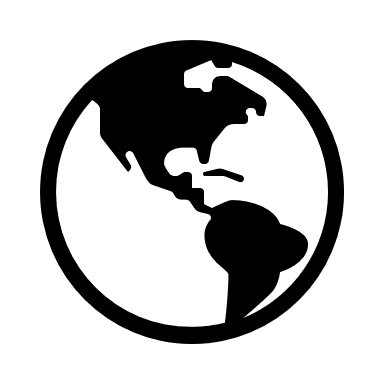 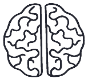 